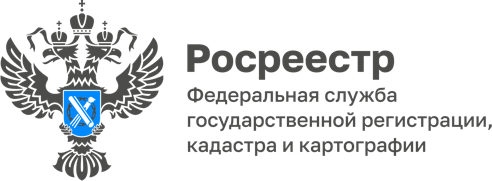 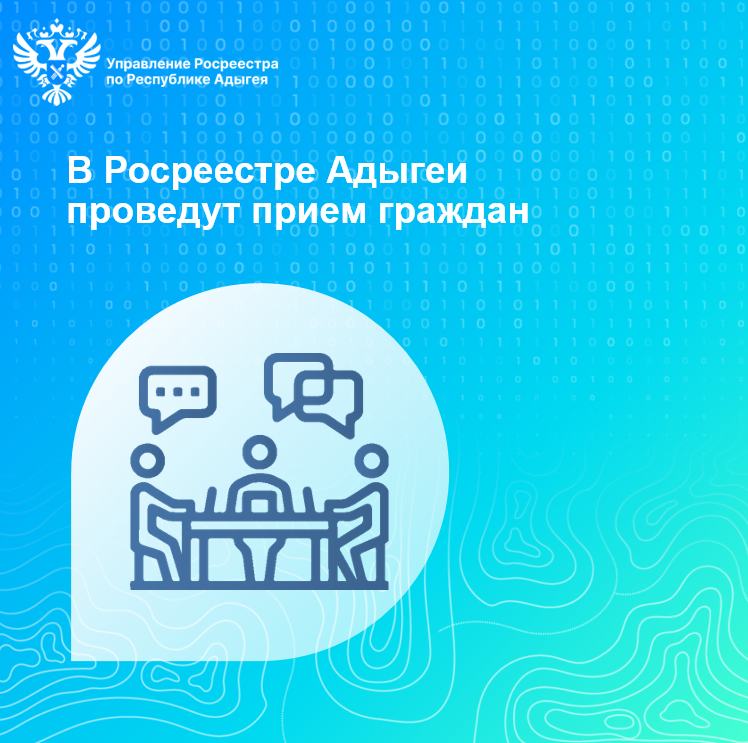 В Росреестре Адыгеи проведут прием гражданВ день Конституции Российской Федерации, 12 декабря 2023 года, Управление Росреестра по Республике Адыгея и региональный Роскадастр проведут консультации граждан по вопросам недвижимости. Специалисты окажут консультационную поддержку жителям каждого района республики.12 декабря граждане смогут получить подробные разъяснения по вопросам, касающимся:кадастрового учета и регистрации прав на недвижимое имущество;порядка предоставления сведений из ЕГРН;порядка исправления реестровых и технических ошибок в сведениях ЕГРН;порядка получения сведений из государственного фонда данных, полученных в результате проведения землеустройства;определения и оспаривания кадастровой стоимости объектов недвижимого имущества;государственного земельного надзора;порядка получения невостребованных документов.Консультации будут проводиться 12 декабря с 9:30 до 17:00, по предварительной записи:г. Майкоп, ул. Краснооктябрьяская, д. 44; телефон 8(8772) 57-18-87;г. Майкоп, ул. Юннатов 9; телефон 8(8772) 59-30-46;п. Тульский, ул. Школьная, 24; телефон: 8(87777) 2-12-18;а. Тахтамукай, ул. Совмена, 17/1; телефон 8(87771) 4-13-96;а. Понежукай ул. Ленина,71; 8(8772)59-30-46(4062);г. Адыгейк, ул. Советская, 2; телефон: 8(87772) 9-12-01;ст. Гиагинская, ул. Почтовая, 38; телефон: 8(87779) 9-16-33;а. Кошехабль, ул. Дружбы народов, 57; телефон: 8(87770) 9-27-67;а. Хакуринохабль, ул. Шовгенова, 14; телефон: 8(87773) 9-24-46.------------------------------------Контакты для СМИ: (8772)56-02-4801_upr@rosreestr.ruwww.rosreestr.gov.ru385000, Майкоп, ул. Краснооктябрьская, д. 44